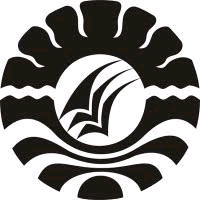 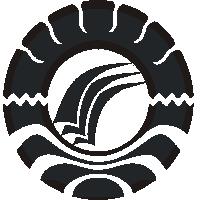 PENERAPAN METODE BRAINSTORMING (CURAH PENDAPAT) UNTUKMENINGKATKAN HASIL BELAJAR SISWA PADA MATA PELAJARAN   IPA DIKELAS IV SD NEGERI 139 TAMPAPUTEKECAMATAN GANDANGBATU SILLANANKABUPATEN TANA TORAJASKRIPSIDiajukan untuk Memenuhi Sebagian Persyaratan Guna Memperoleh Gelar Sarjana Pendidikan pada Program Studi Pendidikan Guru Sekolah DasarStrata Satu Fakultas Ilmu Pendidikan Universitas Negeri MakassarOleh: HASLINDA RAHIM      124 704 1017PROGRAM STUDI PENDIDIKAN GURU SEKOLAH DASARFAKULTAS ILMU PENDIDIKAN UNIVERSITAS  NEGERI  MAKASSAR2016KEMENTERIAN RISET, TEKNOLOGI PENDIDIKAN TINGGI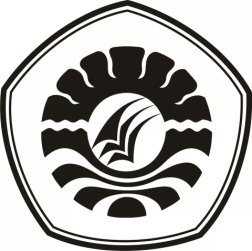 UNIVERSITAS NEGERI MAKASSARFAKULTAS ILMU PENDIDIKANPROGRAM STUDI PENDIDIKAN GURU SEKOLAH DASARAlamat : 1. Kampus IV UNM Tidung GD. Fak. Lt. 3 Jl Tamalate 1 Makassar2. Kampus UNM V Kota Parepare 3. Kampus VI UNM Kota Watampone Telepon/Fax: 0411.4001010-0411.883.076-0421.21698-0481.21089Laman: www.unm.ac.idPERSETUJUAN PEMBIMBINGSkripsi dengan judul Penerapan Metode Brainstorming (Curah Pendapat) untuk Meningkatkan Hasil Belajar Siswa pada Mata Pelajaran IPA Di Kelas IV SD Negeri 139 Tampapute Kecamatan Gandangbatu Sillanan Kabupaten Tana Toraja.Atas nama:Nama		: Haslinda RahimNim		:1247041017Jurusan/Prodi	:Pendidikan Guru Sekolah Dasar (PGSD) Fakultas	: Ilmu PendidikanSetelah diperiksa dan diteliti,naskah skripsi ini telah memenuhi syarat untuk diujikan.Makassar, 10 Juni 2016Pembimbing I				        Pembimbing IIDr. Andi Makkasau, M.Si	                                 Andi Dewi Riang Tati S.Pd,M.PdNIP:19650715 199303 1 003		                   NIP: 19791212 200604 2 001 Disahkan 				An. Ketua Program Studi PGSD				Ketua UPP PGSD MakassarDra. Hj. Rosdiah Salam, M. Pd	                                  NIP: 19741025 200604 1 001KEMENTERIAN RISET, TEKNOLOGI PENDIDIKAN TINGGIUNIVERSITAS NEGERI MAKASSARFAKULTAS ILMU PENDIDIKANPROGRAM STUDI PENDIDIKAN GURU SEKOLAH DASARAlamat : 1. Kampus IV UNM Tidung GD. Fak. Lt. 3 Jl Tamalate 1 Makassar2. Kampus UNM V Kota Parepare 3. Kampus VI UNM Kota Watampone Telepon/Fax: 0411.4001010-0411.883.076-0421.21698-0481.21089Laman: www.unm.ac.idPENGESAHAN  UJIAN  SKRIPSISkripsi diterima oleh Panitia Ujian Skripsi Fakultas Ilmu Pendidikan Universitas Negeri Makassar dengan SK Dekan No.5809/UN36.4/PP/2016 tanggal 27 Juni 2016 untuk memenuhi sebagian persyaratan memperoleh gelar Sarjana Pendidikan pada Jurusan/Prodi Pendidikan Guru Sekolah Dasar (PGSD) pada hari Senin tanggal 11 Juli 2016.Disahkan Oleh:PD. Bidang Akademik FIP UNMDr. Abdul Saman, M. Si., KonsNIP. 19720817 200212 1 001 Panitia Ujian:Ketua		    :Dr. Abdul Saman, M.Si., Kons		   (…………………….)Sekretaris            :Ahmad Syawaluddin, S.Kom, M.Pd            (…………………… )Pembimbing I     :Dr. Andi Makkasau, M. Si                           (…………………… )Pembimbing II    :Andi Dewi Riang Tati, S.Pd., M.Pd            (…………………….)    Penguji I             :Hikmawati Usman, S.Pd, M.Pd                   (…………………….)Penguji II            :Dr. Arnidah, M. Si                                       (…………………….)PERNYATAAN KEASLIAN SKRIPSISaya yang bertanda tangan dibawah ini:Nama		   : Haslinda RahimNim	         	   : 1247041017Jurusan/Prodi	   : Pendidikan Guru Sekolah Dasar S1  Judul skripsi       : Penerapan Metode Brainstorming (Curah Pendapat) untuk   Meningkatkan Hasil Belajar Siswa pada Mata Pelajaran IPA Di Kelas  IV SD Negeri 139 Tampapute Kecamatan Gandangbatu Sillanan Kabupaten Tana TorajaMenyatakan dengan sebenarnya bahwa skripsi yang saya tulis ini benar merupakan hasil karya saya sendiri dan bukan merupakan pengambilan tulisan atau pikiran orang lain yang saya akui sebagai hasil tulisan atau pikiran sendiri.Apabila dikemudian hari terbukti atau dapat dibuktikan bahwa skripsi ini hasil jiplakan, maka saya bersedia menerima sanksi atas  perbuatan tersebut sesuai dengan ketentuan yang berlaku. 							Makassar, 26 April 2016			           Yang  membuat  pernyataan							Haslinda Rahim							NIM: 114 704 0147MotoUsaha yang kita tanam pada hari kemarin dan sekarang adalah buah yang akan dipetik dikemudian hari. Jika bersungguh-sungguh maka akan mendapat hasil yang baik Sertakan Allah Swt dalam setiap langkahmu(Haslinda Rahim)Kuperuntukkan karya ini kepada almamaterku FIP UNM, ayahanda Abdul Rahim dan ibunda Bina yang tercinta serta keluargaku yang tersayang dengan tulus dan ihklas selalu mendoakan dan merelakan segalanya untuk kesuksesan ananda.Semoga Allah Swt memberikan rahmatdan karunia- Nyakepada kita semua, amin…ABSTRAKHaslinda Rahim, 2016. Penerapan Metode Brainstorming (Curah Pendapat) untuk   Meningkatkan Hasil Belajar Siswa pada Mata Pelajaran IPA Di Kelas  IV SD Negeri 139 Tampapute Kecamatan Gandangbatu Sillanan Kabupaten Tana Toraja. Skripsi. Dibimbing oleh Dr. Andi Makkasau, M.Si. dan Andi Dewi Riang Tati, S.Pd, M.Pd. Program Studi Pendidikan Guru Sekolah Dasar (PGSD) Fakultas Ilmu Pendidikan, Universitas Negeri Makassar.Masalah dalam penelitian ini adalah rendahnya hasil belajar IPA. Rumusan masalah dalam penelitian ini adalah bagaimanakah penerapan metode brainstorming (curah pendapat) dalam meningkatkan hasil belajar siswa pada mata pelajaran IPA di kelas IV SD Negeri 139 Tampapute Kecamatan Gandangbatu Sillanan Kabupaten Tana Toraja. Tujuan Penelitian ini adalah untuk mendeskripsikan penerapan metode brainstorming (curah pendapat) dalam meningkatkan hasil belajar siswa pada mata pelajaran IPA di kelas IV SD Negeri 139 Tampapute Kecamatan Gandangbatu Sillanan. Pendekatan yang dilakukan adalah pendekatan kualitatif. Jenis penelitian yang digunakan adalah penelitian tindakan kelas (PTK) yang terdiri dari dua siklus, dimana tiap siklus terdiri dari dua pertemuan dengan tahapan kegiatan meliputi perencanaan, pelaksanaan, pengamatan dan refleksi. Fokus dalam penelitian ini adalah metode brainstorming (curah pendapat) dan hasil belajar IPA. Subjek dalam penelitian ini adalah guru dan siswa kelas IV SD Negeri 139 Tampapute Kecamatan Gandangbatu Sillanan Kabupaten Tana Toraja dengan jumlah siswa sebanyak 24 orang yang terdiri dari 11 perempuan dan 13 laki-laki. Teknik pengumpulan data yang dilakukan melalui observasi, tes, dan dokumentasi. Teknik analisis data yang digunakan yaitu analisis data deskriptif. Hasil belajar IPA siswa kelas IV SD Negeri 139 Tampapute Kecamatan Gandangbatu Sillanan Kabupaten Tana Toraja dilihat dari hasil penelitian pada siklus I yang berada pada kategori cukup dan pada siklus II berada pada kategori baik . Hal ini dapat pula dilihat dari aktivitas mengajar guru dan aktivitas belajar siswa yaitu terjadi perbaikan dari setiap siklusnya. Pada siklus I menunjukkan hasil observasi aktivitas mengajar guru berada pada kategori cukup dan aktivitas belajar siswa berada pada kategori cukup. Setelah dilaksanakan siklus II pada aktivitas mengajar guru dan aktivitas belajar siswa meningkat menjadi baik. Dengan demikian penerapan metode brainstorming (curah pendapat) dapat meningkatkan hasil belajar IPA pada siswa kelas IV SD Negeri 139 Tampapute Kecamatan Gandangbatu Sillanan Kabupaten Tana Toraja.PRAKATAAssalamu Alaikum Wr. Wb.Syukur alhamdulillah penulis panjatkan kehadirat Allah SWT yang telah melimpahkan hidayah, taufik, dan rahmat-Nya, sehingga skripsi yang berjudul Penerapan Metode Brainstorming (Curah Pendapat) untuk Meningkatkan Hasil Belajar Siswa pada Mata Pelajaran IPA Di Kelas IV SD Negeri 139 Tampapute Kecamatan Gandangbatu Sillanan Kabupaten Tana Toraja.Penulis menyadari bahwa dalam proses penulisan skripsi ini banyak mengalami kendala. Namun berkat berkah dari Allah SWT sehingga kendala-kendala yang dihadapi tersebut dapat diatasi. Untuk itu, penulis menyampaikan ucapan terimakasih dan penghargaan kepada Dr. Andi Makkasau, M.Si selaku pembimbing I dan Andi Dewi Riang Tati, S.Pd.,M,Pd. selaku pembimbing II yang sabar memberikan bimbingan, motivasi, dan saran yang sangat berharga untuk penulis selama penyusunan skripsi.Selanjutnya,  pada kesempatan ini pula penulis menyampaikan rasa terima kasih yang sebesar-besarnya dan penghargaan yang setinggi-tingginya kepada :Prof. Dr. H. Husain Syam, M.TP. sebagai Rektor Universitas Negeri Makassar yang telah menerima penulis sebagai mahasiswa di Universitas Negeri Makassar.Dr. Abdullah Sinring M.Pd. sebagai Dekan Fakultas Ilmu Pendidikan Universitas Negeri Makassar, Dr. Abdul Saman, M.Si. Kons. sebagai Pembantu Dekan I, Drs. Muslimin M.Ed. sebagai Pembantu Dekan II, Dr. Pattaufi, S.Pd, M.Si. sebagai Pembantu Dekan III dan Dr. Parwoto, M.Pd. sebagai pembantu dekan IV yang telah mengizinkan dan memberikan kesempatan kepada penulis untuk melaksanakan penelitian dan menyiapkan sarana dan prasarana yang dibutuhkan selama menempuh pendidikan di FIP UNM. Ahmad Syawaluddin, S. Kom., M. Pd. sebagai Ketua Prodi PGSD Universitas Negeri Makassar dan Muhammad Irfan, S. Pd., M. Pd. sebagai Sekertaris Prodi PGSD Universitas Negeri Makassar atas fasilitas yang diberikan kepada penulis selama menempuh pendidikan  di PGSD FIP UNM.Dra. Hj. Rosdiah Salam, M.Pd  selaku Ketua UPP PGSD Makassar Fakultas Ilmu Pendidikan Universitas Negeri Makassar yang telah banyak memberikan ilmunya dalam perkuliahan serta selalu mengarahkan dan memotivasi penulis untuk dapat menyelesaikan studi secepatnya.Bapak dan Ibu dosen PGSD UPP Makassar yang telah memberikan bekal ilmu pengetahuan, motivasi, dan semangat kepada penulis selama menempuh pendidikan. Seluruh Pegawai Staf Administrasi FIP UNM yang telah banyak membantu penulis dalam menyelesaikan segala urusan yang berhubungan dengan administrasi akademik.Damaris Dame, S.Pd. selaku kepala SD Negeri 139 Tampapute Kecamatan Gandangbatu Sillanan Kabupaten Tana Toraja yang telah memberikan izin penelitian sehingga peneliti merasa sangat terbantu dalam penerapan dan pengembangan ilmu pengetahuan serta dalam penyelesaian skripsi ini.Ratna, S.Pd selaku guru kelas IV SD Negeri 139 Tampapute Kecamatan Gandangbatu Sillanan Kabupaten Tana Toraja yang telah banyak membantu sehingga selesainya pelaksanaan penelitian ini.Rekan-rekan mahasiswa kelas M1.3 atas kebersamaan dan dukungannya selama kuliah. Serta mahasiswa Program S1 angkatan 2012 PGSD FIP UNM yang tidak bisa disebutkan namanya satu persatu.Kepada mereka yang telah disebutkan, penulis hanya dapat memanjatkan doa ke hadirat Allah SWT, semoga segala bantuan yang telah diberikan mendapat pahala yang berlipat ganda. Akhirnya, semoga hasil penelitian ini dapat bermanfaat. Amin.           Makassar, 26 April 2016Penulis,DAFTAR ISIHALAMAN SAMPUL                                                                              HALAMANHALAMAN JUDUL							                 iiPERSETUJUAN PEMBIMBING						     iiiPENGESAHAN UJIAN SKRIPSI						     ivPERNYATAAN KEASLIAN SKRIPSI	                   	                             vMOTO                                                                                                                viABSTRAK				                                                                 viiPRAKATA		                                                                                         viiiDAFTAR ISI                                                                                                      ixDAFTAR TABEL								     xiii DAFTAR GAMBAR								     xiv	DAFTAR LAMPIRAN							     xvBAB I 	PENDAHULUAN 							      Latar Belakang Masalah						     1Rumusan Masalah							     6Tujuan Penelitian							     6Manfaat Hasil Penelitian						     7BAB II KAJIAN PUSTAKA, KERANGKA PIKIR, DAN HIPOTESIS TINDAKAN	A.Kajian Pustaka						1. Metode Brainstorming (Curah Pendapat)	                             82. Belajar dan Hasil Belajar	                                               	153. Pelajaran IPA di Sekolah Dasar					     21B. Kerangka Pikir							     24C. Hipotesis Tindakan							     27BAB III METODE PENELITIAN						Pendekatan dan Jenis Penelitian					     28Fokus Penelitian  							 29Setting dan Subjek Penelitian					 30Rancangan tindakan 						 31TeknikPengumpulan Data						 36Teknik Analisis Data						 37 Indikator Keberhasilan					          	 39	BAB IV HASIL PENELITIAN DAN PEMBAHASAN				Hasil Penelitian							 41	Pembahasan 							 76	                                                 BAB V PENUTUP								Kesimpulan				                                            80Saran                                                                           	          80DAFTAR PUSTAKA							 82LAMPIRAN									 84DOKUMENTASI PENELITIAN						162PERSURATAN								169RIWAYAT HIDUP								172DAFTAR TABELDAFTAR GAMBARNo.                                                                                                                     Halaman2.1  Kerangka Pikir                                                                                                    263.1. Desain Penelitian Tindakan Kelas                                                                      32                          DAFTAR LAMPIRANNo. TabelHalaman3.2.Kriteria Tingkat Keberhasilan Siswa dalam %394.1.Hasil Belajar Siswa pada Mata Pelajaran IPA di Kelas IV SD Negeri 139 Tampapute Kecamatan Gandangbatu Sillanan Kabupaten Tana Toraja pada Siklus I564.2.Persentase Ketuntasan Hasil Belajar Siswa pada Mata Pelajaran IPA di Kelas IV SD Negeri 139 Tampapute Kecamatan Gandangbatu Sillanan Kabupaten Tana Toraja pada Siklus I564.3.Hasil Belajar Siswa pada Mata IPA di Kelas IV SD Negeri 139 Tampapute Kecamatan Gandangbatu Sillanan Kabupaten Tana Toraja pada Siklus II724.4.Persentase Ketuntasan Hasil Belajar Siswa pada Mata Pelajaran IPA di Kelas IV SD Negeri 139 Tampapute Kecamatan Gandangbatu Sillanan Kabupaten Tana Toraja pada Siklus II                   73No.    Rencana Pelaksanaan Pembelajaran Siklus I Pertemuan 1   Rencana Pelaksanaan Pembelajaran Siklus I Pertemuan II  Rencana Pelaksanaan Pembelajaran Siklus II Pertemuan 1  Rencana Pelaksanaan Pembelajaran Siklus II Pertemuan II  Materi Ajar  Lembar Kerja Siswa Pertemuan Pertama Siklus I  Lembar Kerja Siswa Pertemuan Kedua Siklus I  Lembar Kerja Siswa Pertemuan Pertama Siklus II  Lembar Kerja Siswa Pertemuan Kedua Siklus II  Tes Hasil Belajar Siklus I     Tes Hasil Belajar Siklus II  Kunci Jawaban Tes Akhir Siklus I    Kunci Jawaban Tes Akhir Siklus II   Pedoman Penskoran           Hasil Observasi Aktivitas Siswa Siklus I Pertemuan I       Hasil Observasi Guru Siklus I Pertemuan I      Hasil Observasi Aktivitas Siswa Siklus I Pertemuan II  Hasil Observasi Guru Siklus I Pertemuan II      Hasil Observasi Aktivitas Siswa Siklus II Pertemuan I  Hasil Observasi Guru Siklus II Pertemuan I      Hasil Observasi Aktivitas Siswa Siklus II Pertemuan II  Hasil Observasi Guru Siklus II Pertemuan II                                                                                                                                                                                   Daftar Hasil Belajar IPA Siklus I Daftar Hasil Belajar IPA Siklus II Rekapitulasi Nilai Siklus I dan Siklus II                                                                                          Halaman8588919598   106107108109110114118120         122124       129132137140145148153156158160